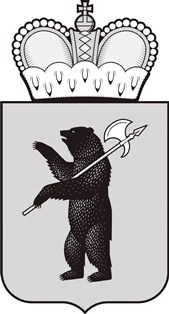 от 05.06.2017 г. № 312/01-03г. ЯрославльОб утверждении показателей эффективности деятельностимногофункциональных центров прикладных квалификацийВ соответствии с приказом департамента образования Ярославской области от 10.03.2016 г. № 75/01-04 «Об апробации методических материалов» и на основании результатов, полученных в процессе апробации методических материалов, разработанных  в рамках организационно-методического обеспечения деятельности многофункциональных центров прикладных квалификаций, функционирующих на базе профессиональных образовательных организаций Ярославской области, ПРИКАЗЫВАЮ: Утвердить Порядок оценки эффективности деятельности многофункциональных центров прикладных квалификаций, функционирующих на базе профессиональных образовательных организаций Ярославской области, функционально подчинённых департаменту образования Ярославской области (далее – МФЦ ПК), (приложение 1). Утвердить методические материалы по оценке эффективности деятельности МФЦ ПК:показатели эффективности деятельности МФЦ ПК (приложение 2);  форму отчёта по показателям эффективности деятельности МФЦ ПК (приложение 3);  инструкцию по заполнению формы отчёта по показателям эффективности деятельности МФЦ ПК (приложение 4); пороговые значения эффективности деятельности МФЦ ПК (приложение 5). Отделу профессионального образования (Абдрашитова Г.В.) обеспечить проведение ежегодной оценки эффективности деятельности МФЦ ПК согласно утверждённому порядку.Контроль за исполнением приказа возложить на заместителя директора департамента образования Гудкова А.Н.Директор департамента					                 И.В. ЛободаПриложение 1ПОРЯДОКУтвержденоприказом департамента образования Ярославской области от 05.06.2017 г. № 312/01-03Порядок оценки эффективности деятельности многофункциональных центров прикладных квалификаций, функционирующих на базе профессиональных образовательных организаций Ярославской области, функционально подчинённых департаменту образования Ярославской области1. Общие положения1.1. Настоящий Порядок (далее - Порядок) определяет способ оценки эффективности деятельности многофункциональных центров прикладных квалификаций (далее – МФЦ ПК).1.2. В настоящем Порядке используются следующие термины:эффективность деятельности – качественная характеристика, отражающая способ и меру оценки достижения организацией установленных целей на основе оптимального (лучшего) использования имеющихся ресурсов;показатель эффективности – обобщенная характеристика отдельного направления деятельности, показывающая степень достижения установленного критерия;пороговые значения эффективности – интегрированный показатель (оценочный диапазон), применяемый для дифференциации деятельности по уровням эффективности.1.3. Оценка эффективности деятельности МФЦ ПК осуществляется по показателям, утвержденным департаментом образования Ярославской области.1.4. Корректировка и внесение изменений в утверждённые показатели производятся по мере необходимости, но после завершения отчетного периода.1.5. Оценка эффективности деятельности профессиональных образовательных организаций осуществляется за календарный (финансовый) год.2. Порядок проведения оценки эффективности деятельности        МФЦ ПК 2.1. Подведение итогов оценки эффективности деятельности МФЦ ПК  производится в следующие сроки:2.1.1. С 01 января по 01 февраля года, следующего за отчётным, профессиональная образовательная организация производит  сбор данных по утверждённым показателям и составляет отчёт  об итогах  эффективности деятельности МФЦ ПК по форме, утверждённой  приказом департамента образования. 2.1.2. Отчёт об итогах эффективности деятельности направляется в департамент образования в срок с 01 по 10 февраля на бумажном носителе за подписью руководителя образовательной организации. Руководитель профессиональной образовательной организации несёт ответственность за достоверность предоставленных данных.2.1.3. В целях единого толкования показателей эффективности департамент образования направляет в профессиональные образовательные организации «Инструкцию по заполнению формы отчёта  по показателям эффективности деятельности МФЦ ПК ».2.1.4. В период с 10 февраля по 01 марта департаментом образования (отделом профессионального образования) проводится верификация отчётов путём сопоставления с данными статистической  и иной отчётности. При необходимости от профессиональной образовательной организации может быть запрошена дополнительная информация и (или) проведена целевая проверка данных. Предложения отдела профессионального образования вносятся в отчёт профессиональной образовательной организацией в виде исправлений. 2.1.5. Результаты оценки эффективности деятельности МФЦ ПК  за отчетный год утверждаются приказом департамента образования и не позднее 20 марта доводятся до руководителей профессиональных образовательных организаций. Не позднее 01 апреля результаты оценки эффективности выставляются на сайте профессиональной образовательной организации.Профессиональная образовательная организация может обжаловать результаты оценки эффективности в срок до 01 апреля.2.2. По результатам оценки МФЦ ПК  может быть признан:МФЦ ПК  с высокоэффективной деятельностью;МФЦ ПК  с эффективной деятельностью;МФЦ ПК  с неэффективной деятельностью.Пороговые значения эффективности деятельности МФЦ ПК  Ярославской области утверждаются приказом департамента образования.2.3. Результаты оценки эффективности деятельности являются основанием:для оценки эффективности деятельности профессиональной образовательной организации;для включения в показатели независимой оценки качества профессионального образования;для получения дополнительного финансирования в рамках нормативных затрат на оплату труда работников МФЦ ПК, а также субсидий на иные цели;для лишения статуса МФЦ ПК.2.4. В случае признания деятельности МФЦ ПК неэффективной руководитель профессиональной образовательной организации представляет в департамент образования докладною записку с указанием причин неэффективной деятельности и план мероприятий по повышению её эффективности на следующий календарный год.ПОКАЗАТЕЛИэффективности деятельности многофункциональных центров прикладных квалификаций, функционирующих на базе государственных профессиональных образовательных организаций Ярославской области(отчётный период – календарный год)Место штампа ПОООтчёт по показателям эффективности деятельности многофункциональных центров прикладных квалификаций, функционирующих на базе государственных профессиональных образовательных организаций Ярославской области(наименование профессиональной образовательной организацииза _______________годИнструкция по заполнению формы отчёта по показателям эффективности деятельности многофункциональных центров прикладных квалификаций, функционирующих на базе государственных профессиональных образовательных организаций Ярославской областиНастоящие показатели разработаны в рамках реализации приказа департамента образования Ярославской области от 25.10.2016 г. № 335/01-04 «О разработке организационно-методического обеспечения деятельности многофункциональных центров прикладных квалификаций». Многофункциональные центры прикладных квалификаций возникли как одно из направлений реализации Указа Президента РФ от 07.05.2012 г. № 599 «О мерах по реализации государственной политики в области образования и науки». «Под многофункциональным центром прикладных квалификаций (учебным центром профессиональной квалификации) понимается организация или структурное подразделение организации, осуществляющей образовательную деятельность по реализации образовательных программ профессионального обучения и дополнительных профессиональных программ, разработанных на основе профессиональных стандартов (квалификационных требований). Приоритетом деятельности Центра является подготовка высококвалифицированных кадров для работы в отраслях, обеспечивающих модернизацию и технологическое развитие экономики Российской Федерации и субъектов Российской Федерации. Выпускники таких программ, как правило, приобретают квалификацию 3-6 уровня».Многофункциональный центр реализует практико – ориентированные, «короткие» образовательные программы сроком обучения до одного года. Содержание программ согласовывается с заказчиком и направлено на обеспечение освоения квалификации, востребованной на рынке труда Основная задача многофункциональных центров – удовлетворение потребностей в профессиональном обучении самых широких слоев населения. В рамках реализации областной целевой программы «Модернизация профессионального образования в соответствии с приоритетными направлениями развития экономики Ярославской области» на 2013-2015 годы создано шесть многофункциональных центров на базе действующих профессиональных образовательных организаций. Под эффективностью деятельности многофункциональных центров прикладных квалификаций (далее - МФЦ ПК) понимается обобщенная характеристика результативности, отражающая степень достижения им установленных целей и выполнения поставленных задач.Для измерения эффективности применяются критерии, показатели и индикаторы.Под критериями эффективности понимается признак, ключевой показатель (обобщенный вид деятельности), в рамках которого можно вынести суждение о достижении МФЦ ПК установленных целей (выполнении поставленной задачи). Под показателями эффективности понимаются способы оценки основных направлений деятельности МФЦ ПК, позволяющие судить о достижении установленных целей (выполнении поставленных задач). Показатели дифференцируются на основе индикаторов. Индикаторы представляют собой количественные параметры показателей, которые могут быть измерены и, как правило, представлены в виде данных статистики.Показатели сгруппированы по следующим критериям эффективности деятельности МФЦ ПК.1. Соответствие организации профессионального обучения и дополнительного профессионального образования требованиям, предъявляемым к МФЦ ПК.2. Соответствие качества профессионального обучения и дополнительного профессионального образования требованиям, предъявляемым к МФЦ ПК.3. Соответствие структуры образовательной деятельности требованиям, предъявляемым к МФЦ ПК.4. Оценка качества взаимодействия с социальными партнерами.5. Оценка кадрового потенциала МФЦ ПК.6. Оценка экономической эффективности деятельности МФЦ ПК.7. Оценка работы по формированию позитивного имиджа МФЦ ПК.	Индикаторы определяют уровень достижения показателей и выражены в баллах. Индикаторы представлены только в положительных величинах и измеряются диапазоном от 1 до 3-5 баллов. При не достижении минимального уровня показатель оценивается в 0 баллов.Сводные данные по оценке деятельности МФЦ ПК приведены в таблице 1. Таблица 1.Сводные данные по оценке эффективности деятельности МФЦ ПКДля заполнения отчетных данных используются результаты деятельности МФЦ ПК в рамках отчетного года. Отчетный период – с 01 января по 31 декабря. Результат деятельности по соответствующему направлению определяется итоговой величиной, полученной в данный период. Отчёт по показателям эффективности включает следующие разделы:№ показателя.Наименование показателя.Итоговая натуральная величина.	Пояснение.Самооценка показателя профессиональной образовательной организацией (ПОО). Оценка показателя департаментом образования.	В разделе «Пояснение» приводятся максимально конкретные данные по соответствующему показателю.	В департамент образования отчёт предоставляется в бумажном и электронном виде. Отчет на бумажном носителе заверяется печатью и подписью руководителя.Методические рекомендации по заполнению отчёта по показателям эффективности деятельности многофункционального центра Критерий 1. Соответствие организации профессионального обучения и дополнительного профессионального образования требованиям, предъявляемым к МФЦ ПК.В показателе 1.1. учитывается численность выпускников, освоивших программы профессионального обучения на базе МФЦ ПК. Программы профессионального обучения определяются в соответствии с ст. 73 Закона РФ «Об образовании в Российской Федерации». Данные подтверждаются статистической отчетностью.В показателе 1.2. учитывается численность выпускников, освоивших программы дополнительного профессионального образования на базе МФЦ ПК. Программы профессионального обучения определяются в соответствии с ст. 76 Закона РФ «Об образовании в Российской Федерации». Данные подтверждаются статистической отчетностью.В показателе 1.3. учитываются обучающиеся из числа получивших ранее профессиональное образование или профессиональное обучение, подтвержденное документом, прошедшие курс восстановления профессиональных навыков и подтвердивших квалификацию.В показателе 1.4. учитываются обучающихся, прошедшие обучение в МФЦ ПК в рамках реализации общеразвивающих образовательных программ.В показателе 1.5. учитываются обучающиеся общеобразовательных учреждений, прошедшие обучение в рамках предпрофильной и профильной подготовки, а также профессиональные пробы на базе МФЦ ПК. Данные подтверждаются договорами с общеобразовательными организациями.Критерий 2. Соответствие качества профессионального обучения и дополнительного профессионального образования требованиям, предъявляемым к МФЦ ПК.В показателе 2.1. учитываются выпускники, успешно завершившие обучение по программам профессионального обучения на базе МФЦ ПК и получившие документы установленного образца.В показателе 2.2. учитываются выпускники, успешно завершившие обучение по программам профессиональной подготовки (переподготовки), по ТОП-50 (ТОП-регион) на базе МФЦ ПК и получившие документы установленного образца.Критерий 3. Соответствие структуры образовательной деятельности требованиям, предъявляемым к МФЦ ПК.В показателе 3.1. учитывается в соответствии со ст. 73 Закона РФ «Об образовании в Российской Федерации» количество программ профессионального обучения (профессиональной подготовки, переподготовки и повышения квалификации), реализованных в течение отчетного периода. В показателе 3.2. учитывается в соответствии со ст. 76 Закона РФ «Об образовании в Российской Федерации» количество программ дополнительного профессионального образования (переподготовки и повышения квалификации), реализованных в течение отчетного периода. В показателе 3.3. учитывается наличие общеразвивающих образовательных программ, реализованных в течение отчетного периода. В показателе 3.4. учитывается наличие программ предпрофильной и профильной подготовки, реализованных в течение отчетного периода.Критерий 4. Оценка качества взаимодействия с социальными партнерами.В показателе 4.1. учитывается доля выпускников, обученных по договорам с предприятиями, от общего количества обученных в МФЦ ПК.В показателе 4.2. учитывается доля выпускников МФЦ ПК, обученных по договорам с органами службы занятости населения от общего количества обученных в МФЦ ПК. В показателе 4.3 учитывается количество проведенных мероприятий совместно с социальными партнерами по направлениям деятельности МФЦ ПК (мастер-классов, семинаров, круглых столов).В показателе 4.4. учитывается наличие факта сетевого взаимодействия с ПОО с предприятиями различных форм собственности, подтвержденного договорами о сотрудничестве.Критерий 5. Оценка кадрового потенциала МФЦ ПК.  В показателе 5.1. учитывается доля специалистов высокой квалификации, привлеченных для работы по направлениям деятельности МФЦ ПК (ведущие специалисты предприятий, специалисты, имеющие квалификационный разряд по профессии не ниже 5-ого, педагогические работники 1 и высшей категории), от общего числа работников, привлеченных для работы в МФЦ ПККритерий 6. Оценка экономической эффективности деятельности МФЦ ПК.    В показателе 6.1. учитывается объем средств, полученных от деятельности МФЦ ПК. Критерий 7. Оценка работы по формированию позитивного имиджа МФЦ ПК.В показателе 7.1. учитываются количество мероприятий, проведенных с целью формирования позитивного имиджа МФЦ ПК. В показатель не включаются мероприятия, указанные в п.4.3.В показателе 7.2. учитывается наличие страницы о деятельности МФЦ ПК на сайте ПОО.Пороговые значения эффективности деятельности многофункциональных центров прикладных квалификаций, функционирующих на базе государственных профессиональных образовательных организаций Ярославской области	Приложение 2ПоказателиУтверждено приказом департамента образования Ярославской области от 05.06.2017 г. № 312/01-031.ПоказателиЕдиница измеренияИндикаторы (кол-во баллов)Подтверждаю-щие документыКритерий 1. Соответствие организации профессионального обучения и дополнительного профессионального образования требованиям, предъявляемым к МФЦ ПК Критерий 1. Соответствие организации профессионального обучения и дополнительного профессионального образования требованиям, предъявляемым к МФЦ ПК Критерий 1. Соответствие организации профессионального обучения и дополнительного профессионального образования требованиям, предъявляемым к МФЦ ПК Критерий 1. Соответствие организации профессионального обучения и дополнительного профессионального образования требованиям, предъявляемым к МФЦ ПК Критерий 1. Соответствие организации профессионального обучения и дополнительного профессионального образования требованиям, предъявляемым к МФЦ ПК 1.1Количество обучающихся, прошедших обучение по программам профессионального обучения человек10-25 чел.– 1 балл26- 50чел-2 балла51-75чел. - 3 балла76-100чел.  - 4 балла 101 чел.  и выше - 5 баллов Статистическая  отчетность 1.2Количество обучающихся, прошедших обучение по программам дополнительного профессионального образования человек10-49 чел. – 1 балл50-99 чел. -2 балла100 чел и выше  -3 баллаСтатистическая  отчетность 1.3Наличие обучающихся, прошедших процедуру признания профессионального опыта (ППО)да/нетДа-2 балла нет 0Статистическая  отчетность 1.4Наличие обучающихся, прошедших обучение в рамках реализации общеразвивающих образовательных программда/нетДа-2 балла нет 0Статистическая  отчетность 1.5Количество обучающихся - школьников,  прошедших обучение в рамках предпрофильной и профильной подготовки, профессиональных пробчеловек10-25 чел. – 1 балл26 -49 чел. -2 балла50 чел и более -3 балла Статистическая  отчетность Критерий 2.  Соответствие качества профессионального обучения и дополнительного профессионального образования требованиям, предъявляемым к МФЦ ПККритерий 2.  Соответствие качества профессионального обучения и дополнительного профессионального образования требованиям, предъявляемым к МФЦ ПККритерий 2.  Соответствие качества профессионального обучения и дополнительного профессионального образования требованиям, предъявляемым к МФЦ ПККритерий 2.  Соответствие качества профессионального обучения и дополнительного профессионального образования требованиям, предъявляемым к МФЦ ПККритерий 2.  Соответствие качества профессионального обучения и дополнительного профессионального образования требованиям, предъявляемым к МФЦ ПК2.1Доля выпускников, заверивших обучение по образовательные программы профессионального обучения и получившие документ установленного образца, от общего количества обученных в МФЦ ПК   процент  81-86%- 1 балл87- 94% - 2 балла95-100% -3 балла Протоколы  или приказы о выпуске2.2Доля выпускников, прошедших обучение по программам профессиональной подготовки   (переподготовки) и получившие документ установленного образца, по профессиям/специальностям ТОП-50, ТОП- регион от общего количества обученных в МФЦ ПК процент 10% - 1 балл11-50% - 2 балл51% -3 балла Протоколы  или приказы о выпускеКритерий 3. Соответствие структуры образовательной деятельности требованиям, предъявляемым к МФЦ ПК Критерий 3. Соответствие структуры образовательной деятельности требованиям, предъявляемым к МФЦ ПК Критерий 3. Соответствие структуры образовательной деятельности требованиям, предъявляемым к МФЦ ПК Критерий 3. Соответствие структуры образовательной деятельности требованиям, предъявляемым к МФЦ ПК Критерий 3. Соответствие структуры образовательной деятельности требованиям, предъявляемым к МФЦ ПК 3.1Количество реализованных программ профессионального обучения программа1 программа-1 балл,но не более 5 балловНаличие программ3.2Количество реализованных программ дополнительного профессионального образования программа1 программа-1 балл,но не более 5 балловНаличие программ3.3Наличие реализованных общеразвивающих образовательных программ да\нетДа-1 балланет - 0Наличие программ3.4Наличие реализованных программ предпрофильной и профильной подготовкида\нетДа-1 балланет - 0Наличие программКритерий 4. Оценка качества взаимодействия с социальными партнерами Критерий 4. Оценка качества взаимодействия с социальными партнерами Критерий 4. Оценка качества взаимодействия с социальными партнерами Критерий 4. Оценка качества взаимодействия с социальными партнерами Критерий 4. Оценка качества взаимодействия с социальными партнерами 4.1Доля выпускников, обученных по договорам с предприятиями от общего количества обученных в МФЦ ПК процент 1 - 10% - 1 балл11-24% - 2 балл25-49 % - 3 балла50% и более – 4 баллаНаличие договоров с предприятиями 4.2Доля выпускников МФЦ ПК, обученных по договорам с  органами службы занятости  населения от общего количества обученных в МФЦ ПК процент 1 - 10% - 1 балл11-24% - 2 балл25-49 % - 3 балла50% и более – 4 баллаНаличие договоров 4.3Количество проведенных мероприятий совместно с социальными партнерами по направлениям деятельности МФЦ ПК  (мастер-классов, семинаров, круглых столов)мероприя-тие1 мероприятие – 1 балл,но не более 5 балловПресс-релизы4.4.Организация сетевого взаимодействия с ПОО  с предприятиями различных форм собственностида\нетДа-1 баллнет -0 балловНаличие договоров с ПОО, предприятиямиКритерий 5. Оценка кадрового потенциала МФЦ ПК  Критерий 5. Оценка кадрового потенциала МФЦ ПК  Критерий 5. Оценка кадрового потенциала МФЦ ПК  Критерий 5. Оценка кадрового потенциала МФЦ ПК  Критерий 5. Оценка кадрового потенциала МФЦ ПК  5.1Доля специалистов высокой квалификации, привлеченных для работы по направлениям деятельности МФЦ ПК, от общего числа работников, привлеченных для работы в МФЦ ПК  процент 10-30% - 1 балл31% -65%- 2 балла66 % и выше – 3 балла  Наличие договоров Критерий 6. Оценка экономической эффективности деятельности МФЦ ПК Критерий 6. Оценка экономической эффективности деятельности МФЦ ПК Критерий 6. Оценка экономической эффективности деятельности МФЦ ПК Критерий 6. Оценка экономической эффективности деятельности МФЦ ПК Критерий 6. Оценка экономической эффективности деятельности МФЦ ПК 6.1Объем средств, полученных от деятельности МФЦ ПК рубли 1- 99 тыс. руб. – 1 балл100 – 499,9 тыс. руб. – 2 баллаот 500 тыс. – 999,9 тыс. руб. - 3 балла1 млн.  руб. и выше - 4 баллаГодовой финансовый отчет о деятельности МФЦ ПК Критерий 7. Оценка работы по формированию позитивного имиджа МФЦ ПК Критерий 7. Оценка работы по формированию позитивного имиджа МФЦ ПК Критерий 7. Оценка работы по формированию позитивного имиджа МФЦ ПК Критерий 7. Оценка работы по формированию позитивного имиджа МФЦ ПК Критерий 7. Оценка работы по формированию позитивного имиджа МФЦ ПК 7.1Количество мероприятий, проведенных с целью формирования позитивного имиджа МФЦ ПК мероприя-тие1 мероприятие – 1 балл,но не более 5 балловПресс-релиз7.2.Наличие страницы о деятельности МФЦ ПК  на сайте ПООпроцентДа-1 баллнет -0 балловПлатежные порученияПриложение 3ФормаУтвержденоприказом департамента образования Ярославской области от 05.06.2017 г. № 312/01-03№ показателяНаименование показателяИтоговая натуральная величина ПояснениеСамооценка показателя ПОО (в баллах)Оценка показателя департаментом образования (в баллах)123456Критерий 1. Соответствие организации профессионального обучения и дополнительного профессионального образования требованиям, предъявляемым к МФЦ ПККритерий 1. Соответствие организации профессионального обучения и дополнительного профессионального образования требованиям, предъявляемым к МФЦ ПККритерий 1. Соответствие организации профессионального обучения и дополнительного профессионального образования требованиям, предъявляемым к МФЦ ПККритерий 1. Соответствие организации профессионального обучения и дополнительного профессионального образования требованиям, предъявляемым к МФЦ ПККритерий 1. Соответствие организации профессионального обучения и дополнительного профессионального образования требованиям, предъявляемым к МФЦ ПККритерий 1. Соответствие организации профессионального обучения и дополнительного профессионального образования требованиям, предъявляемым к МФЦ ПК1.1Количество обучающихся, прошедших обучение по программам профессионального обучения 1.2Количество обучающихся, прошедших обучение по программам дополнительного профессионального образования 1.3.Наличие обучающихся, прошедших процедуру признания профессионального опыта (ППО)1.4.Наличие обучающихся, прошедших обучение в рамках реализации общеразвивающих образовательных программ1.5.Количество обучающихся - школьников,  прошедших обучение в рамках предпрофильной и профильной подготовки, профессиональных пробИтого по критерию 1:Итого по критерию 1:Итого по критерию 1:Итого по критерию 1:Критерий 2.  Соответствие качества профессионального обучения и дополнительного профессионального образования требованиям, предъявляемым к МФЦ ПККритерий 2.  Соответствие качества профессионального обучения и дополнительного профессионального образования требованиям, предъявляемым к МФЦ ПККритерий 2.  Соответствие качества профессионального обучения и дополнительного профессионального образования требованиям, предъявляемым к МФЦ ПККритерий 2.  Соответствие качества профессионального обучения и дополнительного профессионального образования требованиям, предъявляемым к МФЦ ПККритерий 2.  Соответствие качества профессионального обучения и дополнительного профессионального образования требованиям, предъявляемым к МФЦ ПККритерий 2.  Соответствие качества профессионального обучения и дополнительного профессионального образования требованиям, предъявляемым к МФЦ ПК2.1Доля выпускников, успешно заверивших обучение по образовательные программы профессионального обучения от общего количества обученных в МФЦ ПК  2.2Доля выпускников, прошедших обучение по программам профессиональной подготовки (переподготовки), по ТОП-50, ТОП- регион от общего количества обученных в МФЦ ПКИтого по критерию 2:Итого по критерию 2:Итого по критерию 2:Итого по критерию 2:Критерий 3. Соответствие структуры образовательной деятельности требованиям, предъявляемым к МФЦ ПККритерий 3. Соответствие структуры образовательной деятельности требованиям, предъявляемым к МФЦ ПККритерий 3. Соответствие структуры образовательной деятельности требованиям, предъявляемым к МФЦ ПККритерий 3. Соответствие структуры образовательной деятельности требованиям, предъявляемым к МФЦ ПККритерий 3. Соответствие структуры образовательной деятельности требованиям, предъявляемым к МФЦ ПККритерий 3. Соответствие структуры образовательной деятельности требованиям, предъявляемым к МФЦ ПК3.1Количество реализованных программ профессионального обучения 3.2Количество реализованных программ дополнительного профессионального образования 3.3.Наличие реализованных общеразвивающих образовательных программ 3.4.Наличие реализованных программ предпрофильной и профильной подготовкиИтого по критерию 3:Итого по критерию 3:Итого по критерию 3:Итого по критерию 3:Критерий 4. Оценка качества взаимодействия с социальными партнерамиКритерий 4. Оценка качества взаимодействия с социальными партнерамиКритерий 4. Оценка качества взаимодействия с социальными партнерамиКритерий 4. Оценка качества взаимодействия с социальными партнерамиКритерий 4. Оценка качества взаимодействия с социальными партнерамиКритерий 4. Оценка качества взаимодействия с социальными партнерами4.1Доля выпускников, обученных по договорам с предприятиями от общего количества обученных в МФЦ ПК4.2Доля выпускников МФЦ ПК, обученных по договорам с  органами службы занятости  населения от общего количества обученных в МФЦ ПК4.3.Количество проведенных мероприятий совместно с социальными партнерами по направлениям деятельности МФЦ ПК (мастер-классов, семинаров, круглых столов)4.4.Организация сетевого взаимодействия с ПОО  с предприятиями различных форм собственностиИтого по критерию 4:Итого по критерию 4:Итого по критерию 4:Итого по критерию 4:Критерий 5. Оценка кадрового потенциала МФЦ ПККритерий 5. Оценка кадрового потенциала МФЦ ПККритерий 5. Оценка кадрового потенциала МФЦ ПККритерий 5. Оценка кадрового потенциала МФЦ ПККритерий 5. Оценка кадрового потенциала МФЦ ПККритерий 5. Оценка кадрового потенциала МФЦ ПК5.1Доля специалистов высокой квалификации, привлеченных для работы в МФЦ ПК, от общего числа работников, привлеченных для работы в МФЦ ПКИтого по критерию 5:Итого по критерию 5:Итого по критерию 5:Итого по критерию 5:Критерий 6. Оценка экономической эффективности деятельности МФЦ ПККритерий 6. Оценка экономической эффективности деятельности МФЦ ПККритерий 6. Оценка экономической эффективности деятельности МФЦ ПККритерий 6. Оценка экономической эффективности деятельности МФЦ ПККритерий 6. Оценка экономической эффективности деятельности МФЦ ПККритерий 6. Оценка экономической эффективности деятельности МФЦ ПК6.1.Объем средств, полученных от деятельности МФЦ ПКИтого по критерию 6:Итого по критерию 6:Итого по критерию 6:Итого по критерию 6:Критерий 7. Оценка работы по формированию позитивного имиджа МФЦ ПККритерий 7. Оценка работы по формированию позитивного имиджа МФЦ ПККритерий 7. Оценка работы по формированию позитивного имиджа МФЦ ПККритерий 7. Оценка работы по формированию позитивного имиджа МФЦ ПККритерий 7. Оценка работы по формированию позитивного имиджа МФЦ ПККритерий 7. Оценка работы по формированию позитивного имиджа МФЦ ПК7.1Количество мероприятий, проведенных с целью формирования позитивного имиджа МФЦ ПК7.2.Наличие страницы о деятельности МФЦ ПК на сайте ПООИтого по критерию 7:Итого по критерию 7:Итого по критерию 7:Итого по критерию 7:Общая сумма баллов по всем показателям:Общая сумма баллов по всем показателям:Общая сумма баллов по всем показателям:Общая сумма баллов по всем показателям:Приложение 4ИнструкцияУтверждена приказом департамента образования Ярославской области от 05.06.2017 г. № 312/01-03№ критерия эффективности деятельности МФЦ ПККоличество показателейМаксимальная оценка по критерию51526413412131426Всего1959Приложение 5Пороговые значенияУтверждено приказом департамента образования Ярославской области от 05.06.2017 г. № 312/01-03Уровень эффективности деятельности МФЦ ПКНеобходимое количество балловвысокоэффективная деятельность41 балл и болееэффективная деятельность30-42 балловнеэффективная деятельностьменее 30 баллов